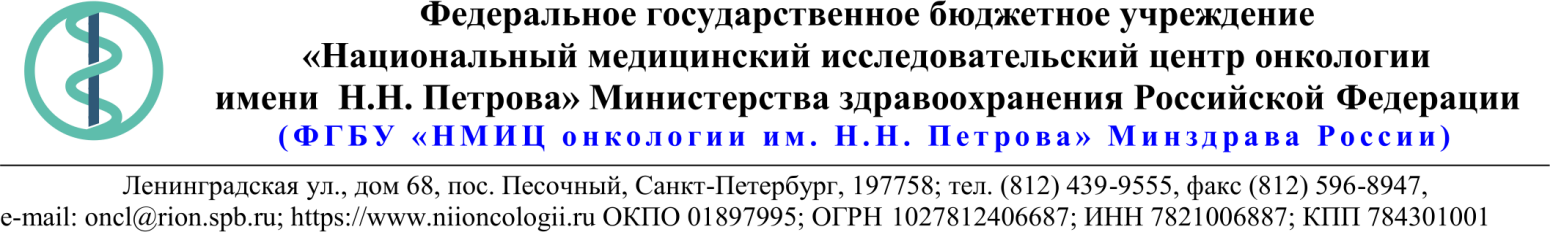 18.Описание объекта закупки23.06.2022 № 21.1-03/909Ссылка на данный номер обязательна!Запрос о предоставлении ценовой информациидля нужд ФГБУ «НМИЦ онкологии им. Н.Н. Петрова» Минздрава РоссииСтруктура цены (расходы, включенные в цену товара/работы/услуги) должна включать в себя:1)	стоимость товара/работы/услуги; 2)	стоимость упаковки товара;3)	стоимость транспортировки товара от склада поставщика до склада покупателя, включающая в себя все сопутствующие расходы, а также погрузочно-разгрузочные работы;4)	расходы поставщика на уплату таможенных сборов, налоговых и иных обязательных платежей, обязанность по внесению которых установлена российским законодательством;5)  все иные прямые и косвенные накладные расходы поставщика/подрядчика/исполнителя, связанные с поставкой товара/выполнением работ/оказанием услуг и необходимые для надлежащего выполнения обязательств.Сведения о товаре/работе/услуге: содержатся в Приложении.Просим всех заинтересованных лиц представить свои коммерческие предложения (далее - КП) о цене поставки товара/выполнения работы/оказания услуги с использованием прилагаемой формы описания  товара/работы/услуги и направлять их в форме электронного документа, подписанного квалифицированной электронной цифровой подписью (электронная цифровая подпись должна быть открепленной, в формате “sig”) по следующему адресу: 4399541@niioncologii.ru.Информируем, что направленные предложения не будут рассматриваться в качестве заявки на участие в закупке и не дают в дальнейшем каких-либо преимуществ для лиц, подавших указанные предложения.Настоящий запрос не является извещением о проведении закупки, офертой или публичной офертой и не влечет возникновения каких-либо обязательств заказчика.Из ответа на запрос должны однозначно определяться цена единицы товара/работы/услуги и общая цена контракта на условиях, указанных в запросе, срок действия предлагаемой цены.КП оформляется на официальном бланке (при наличии), должно содержать реквизиты организации (официальное наименование, ИНН, КПП - обязательно), и должно содержать ссылку на дату и номер запроса о предоставлении ценовой информации. КП должно содержать актуальные на момент запроса цены товара (работ, услуг), технические характеристики и прочие данные, в том числе условия поставки и оплаты, полностью соответствующие указанным в запросе о предоставлении ценовой информации.В КП должно содержаться однозначное указание на то, что предлагаемые товары (работы, услуги) полностью и по всем запрошенным характеристиками соответствуют описанию объекта закупки, содержащемуся в запросе о предоставлении ценовой информации, выраженное одним из следующих способов: - указанием в КП соответствующего запросу описания товара (работы, услуги)- подтверждением в тексте КП намерения поставки товара (выполнения работы, услуги) на условиях, указанных в запросе, в случае заключения контракта.1.Наименование ЗаказчикаФГБУ "НМИЦ онкологии им. Н.Н. Петрова" Минздрава России2.Наименование объекта закупкиПоставка строительных материалов и сантехнических приборов3.Коды ОКПД2 / КТРУУказаны в пункте 184.Место исполнения обязательств (адрес поставки, оказания услуг, выполнения работ)197758, Россия, г. Санкт- Петербург, п. Песочный, ул. Ленинградская, дом 685.АвансированиеНе предусмотрено6.Срок окончания действия договора (контракта)25.08.20227.Установление сроков исполнения обязательств контрагентомУстановление сроков исполнения обязательств контрагентом7.1Срок начала исполнения обязательств контрагентом:С момента подписания Контракта7.2Срок окончания исполнения обязательств контрагентом не позднееВ течение 15 рабочих дней с момента подписания Контракта7.3Периодичность выполнения работ, оказания услуг либо количество партий поставляемого товаров: (обязательства контрагента)Поставка одной партией8.ОплатаОплата производится в соответствии со сроками, установленными согласно части 13.1 статьи 34 Федерального закона от 05.04.2013г. № 44-ФЗ9.Документы, которые должны быть представлены поставщиком (подрядчиком, исполнителем) вместе с товаром (результатом выполненной работы, оказанной услуги)Счет, УПД10Специальное право, которое должно быть у участника закупки и (или) поставщика (подрядчика, исполнителя) (наличие лицензии, членство в саморегулируемой организации и т.п.)Не предусмотрено11.Дополнительные требования к участникам закупки (при наличии таких требований) и обоснование этих требованийНе предусмотрено12.Срок действия гарантии качества товара (работы, услуги) после приемки Заказчиком12 календарных месяцев с момента подписания УПД Покупателем13.Размер обеспечения гарантийных обязательств (до 10% НМЦК)Не предусмотрено14.Предоставляемые участникам закупки преимущества в соответствии со статьями 28 и 29 Закона № 44-ФЗНе предусмотрено15.Запреты, ограничения допуска, условия допуска (преференции) иностранных товаровНе предусмотрено16.Страна происхождения (указывается участником в заявке, коммерческом предложении)Поставщик указывает в КП17.Количество и единица измерения объекта закупкиУказаны в пункте 18№НаименованиеТехнические характеристикиЕд. изм.Кол-воОКПД/КТРУСтрана происхожденияНДС %НДС (руб.)Цена за ед. Товара с НДС (руб.)Сумма с НДС (руб.)Мешок полимерныйМатериал – полипропиленРазмер - 500х900 ммПредназначены для утилизации не тяжелого мелкогабаритного строительного и другого мусораШт.27022.22.11.190Отлив оконныйПредназначен для отвода воды с нижней части оконного проема, цоколя или иных выступающих конструкций снаружи здания требующих защиты от осадковИмеет два загиба под углом 110 гр – пристенок и капельникЦвет – белыйСостав – стальТип стали – оцинкованнаяПокрытие – полиэстерДлина - 2000 ммШирина - 145 ммТолщина полимерного покрытия - 25 мкмТолщина цинкового покрытия - 140 г/м2Толщина металла - 0,4 ммМатериал - металлШт.1025.72.14.120Плита из минеральной ватыВид: плита твердая (ПТ)                                                                                                                                                                             Предназначена для монтажа подвесных потолков в помещениях общего назначения: интерьеры общественных, производственных и вспомогательных зданий и сооружений, предприятия общественного питания, офисы, учебные классы, детские дошкольные заведения, лечебно-профилактические учреждения (ЛПУ)Материал - минеральное волокноПрименение - общественные помещенияРазмер плит – 600 х 600 ммТолщина - 12 ммКромка – boardВлагостойкость 90%Звукопоглощение - 0,15Звукоизоляция - 32 дБВозможность очистки - влажной тканьюПоверхность белая тисненая с перфорацией в виде ненаправленных отверстий различной формыКласс пожарной опасности - КМ1Кв.м16,223.99.19.112Набор присоединительный 1" х 3/4" для радиатораПрисоединительный набор для монтажа секционных радиаторовКомплектация - две гайки с прокладкой (левая и правая), прокладки силиконовые, заглушка, воздухоотводчик ручной, нейлоновый ключПрименение - для радиаторовДиаметр - 3/4 дюймРезьба – внутренняяМатериал - Латунь, пластик, стальЦвет - белыйТип соединения – резьбаШт.425.99.11.190Сифон для раковины 1/2"х40 с чашкой D63 и соединением 40/50 ммВид сифона - бутылочныйМатериал - пластикНазначение - для раковиныПредназначен для организации слива воды для раковиныДиаметр - 40/50 ммДлина - 800 ммТип канализации - внутренняяДиаметр для слива - 1 1/2" дюймРасположение - вертикальныйЦвет - белыйШт.428.14.12.110Смеситель водоразборныйМатериал – латуньМонтаж – наружнийНазначение - для раковиныТип управления - рычажный                                                                     Керамический картридж 35 ммСъемный пластиковый аэраторФорма излива - Г-образныйЦвет – хромПокрытие - хром/никельПоворотный излив – нетПоверхность – глянцеваяВ комплектацию входит - гибкие подводки - 2 штШт.428.14.12.110Шумоглушитель круглый оцинкованныйПредназначен для снижения аэродинамического шума, создаваемого вентиляторами, кондиционерами, воздухорегулирующими устройствами, а также шума, возникающего в элементах воздуховодовМатериал - оцинкованная стальДиаметр - 160 ммДлина - 0,9 мТолщина - не менее 0,5 ммЦвет – серыйДиаметр присоединения - 160 ммШт.129.32.30.269ИТОГО:ИТОГО:ИТОГО:ИТОГО:ИТОГО:ИТОГО:ИТОГО:ИТОГО:ИТОГО:ИТОГО: